Beckers Green Primary School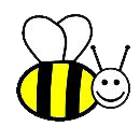       Mental Health and Wellbeing Strategy      At Beckers Green Primary School, we are committed to supporting the emotional health and wellbeing of our pupils and staff. We know that everyone experiences life challenges that can make us vulnerable and at times, anyone may need additional emotional support. We take the view that positive mental health is everybody’s business and that we all have a role to play.  At our school we:help children to understand their emotions and feelings better                             help children feel comfortable sharing any concerns or worrieshelp children socially to form and maintain relationshipspromote self-esteem and ensure children know that they countencourage children to be confident and ‘dare to be different’help children to develop emotional resilience and to manage setbacks We offer different levels of support:Universal Support- To meet the needs of all our pupils through our overall ethos and our wider curriculum, including PSHE for which we follow the Jigsaw scheme. This includes a whole school focus on the Zones of Regulation, identifying and regulating emotions initially with support and then independently. Additional support- For those who may have short term needs and those who may have been made vulnerable by life experiences such as bereavement. This could include short term support from a mentor or we may refer to outside agencies for this e.g. The Yoyo Project. Targeted support-  For pupils who need more differentiated support and resources or specific targeted interventions such as wellbeing groups or personal mentors. This could also include additional time in our Outdoor Learning Areas or time in our sensory room and well-being workshop. Lead staff members: Wendy Dunne and Sue Brown: Mental Health and Emotional Wellbeing Lead and accredited Mental Health First Aiders 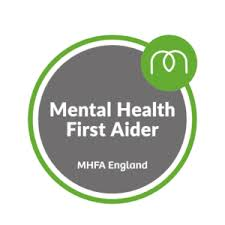 